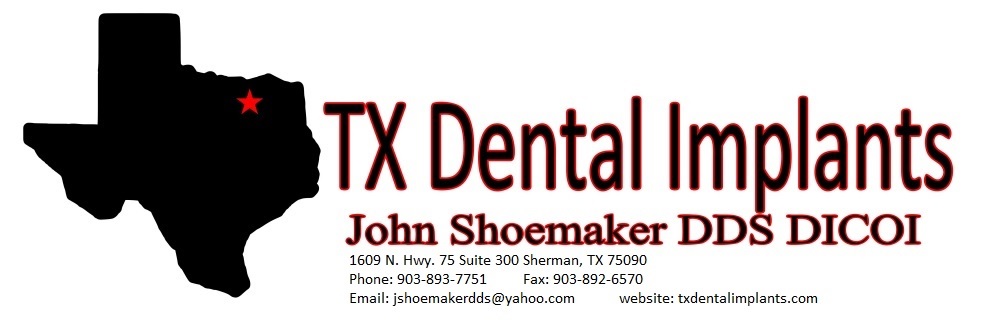 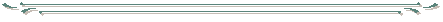 Financial PolicyThank you for choosing John Shoemaker, D.D.S. Our primary mission is to deliver the best and most comprehensive dental care available.  An important part of the mission is making the cost of optimal care as easy and manageable for our patients as possible by offering several payment options.Payment Options.VISA, MASTERCARD, DISCOVER Cash or CheckPatients with Insurance- a partial payment is required at the start of all treatment beyond routine 				 cleanings and exam. An update statement will be sent after insurance 				 has responded.Patients without Insurance- payment for dental services are due at the time of treatment.No Interest with -Care Credit-(6-12 months) and  Alphaeon-(6-12 months)Proceed Finance- up to 84 months with finance charge.PLEASE NOTE:John Shoemaker, D.D.S. requires payment prior to the completion of your treatment.  If you choose to discontinue care before treatment is complete, your refund will be determined upon review of your case.For plans requiring multiple appointments, alternative payment arrangements may be provided.  For treatment plans on Implants, a 100% deposit is required to secure your initial treatment appointmentFOR OUR PATIENTS WITH DENTAL INSURANCE:Because we understand that dental insurance plays a role in helping defray some of the costs of dental care, we would like to share with you the following facts about dental insurance.Your insurance benefits have been negotiated and purchased by your employer, and offered as a benefit to you.  The contract is between you, your insurance company and your employer.  We are not a party to that contract and do not have any specific information regarding your benefits.Dental insurance is not meant to pay-all… it is meant only to assist in paying for your dental care. Dental insurance plans have no correlation to actual patient needs. As such, many routine and necessary dental services are not covered, even though you may need those services. Our responsibility is to provide you with the best treatment to meet your needs, not to try to match your care to insurance plan limitation. Many plans actually pay less than what you might expect. The benefits your plan pays are largely determined by how much your employer or union pays in premiums for the plan. We are happy to submit your claims and assist you in receiving the maximum benefits due to you, but please understand that we cannot accept responsibility for collecting an insurance claim, or for negotiating disputed claims.   Because we have no guarantee of payment or a specific payment amount from your insurance company, we ask that all of our patients secure financial arrangements prior to their scheduled appointments.If you have any questions, please do not hesitate to ask.  We are here to help you get the dentistry you want or need.I herby assign to the dentist all payment for dental services rendered. I have read and understand the above financial policy. Regardless of insurance coverage, I am responsible for payment of all dental fees for myself and/or my dependents within 90 days. There is no guarantee of refund based on treatment outcome.I authorize Dr. Shoemaker to furnish information to insurance carriers concerning treatment for my dependents and myself. I understand that Dr. Shoemaker may obtain a check of my credit history in order to ascertain in-office financing options.Signature						          		Date_______					Patient Name	(please print)